Эссе по фильму М.Ромма «Обыкновенный фашизм» Хасипова Д.А.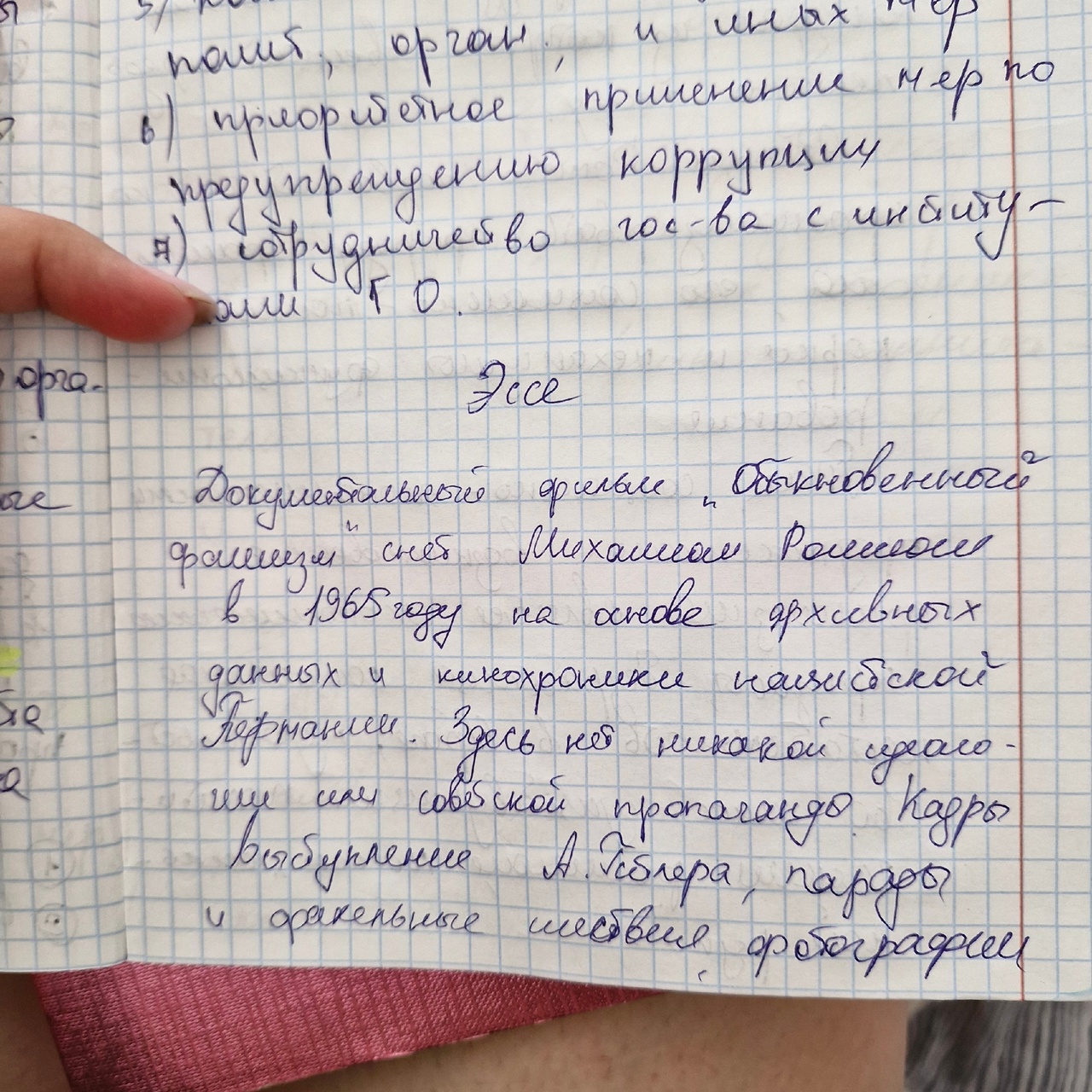 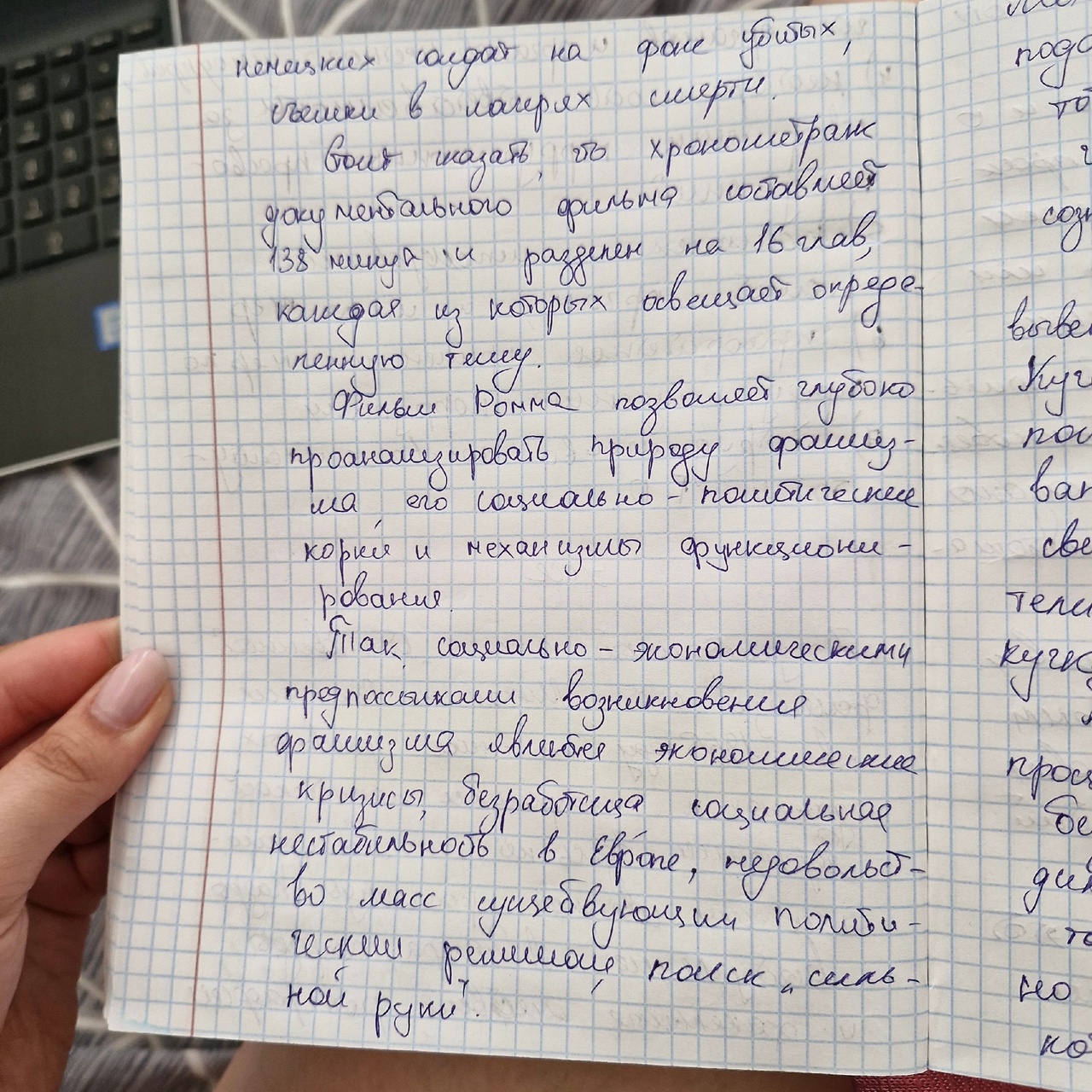 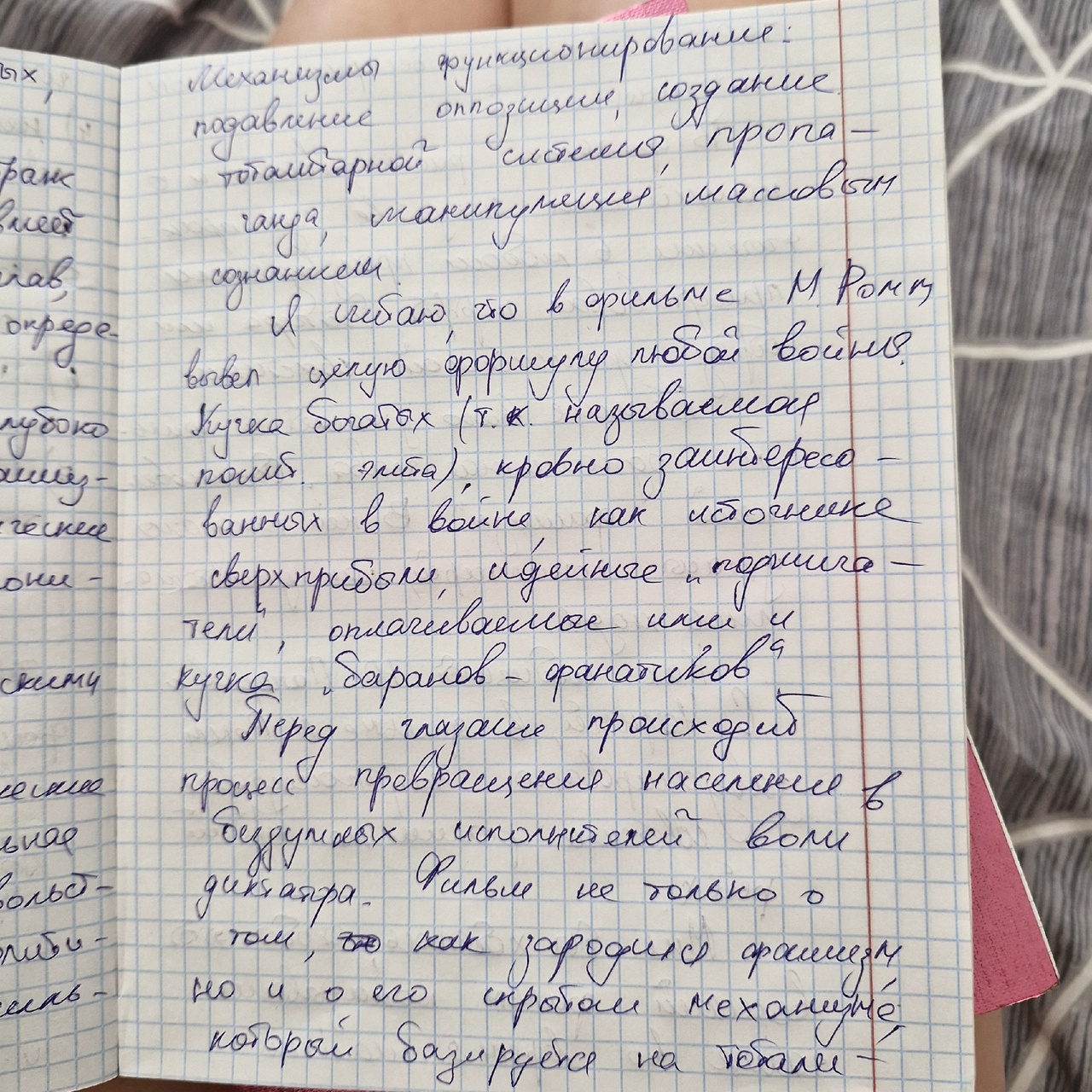 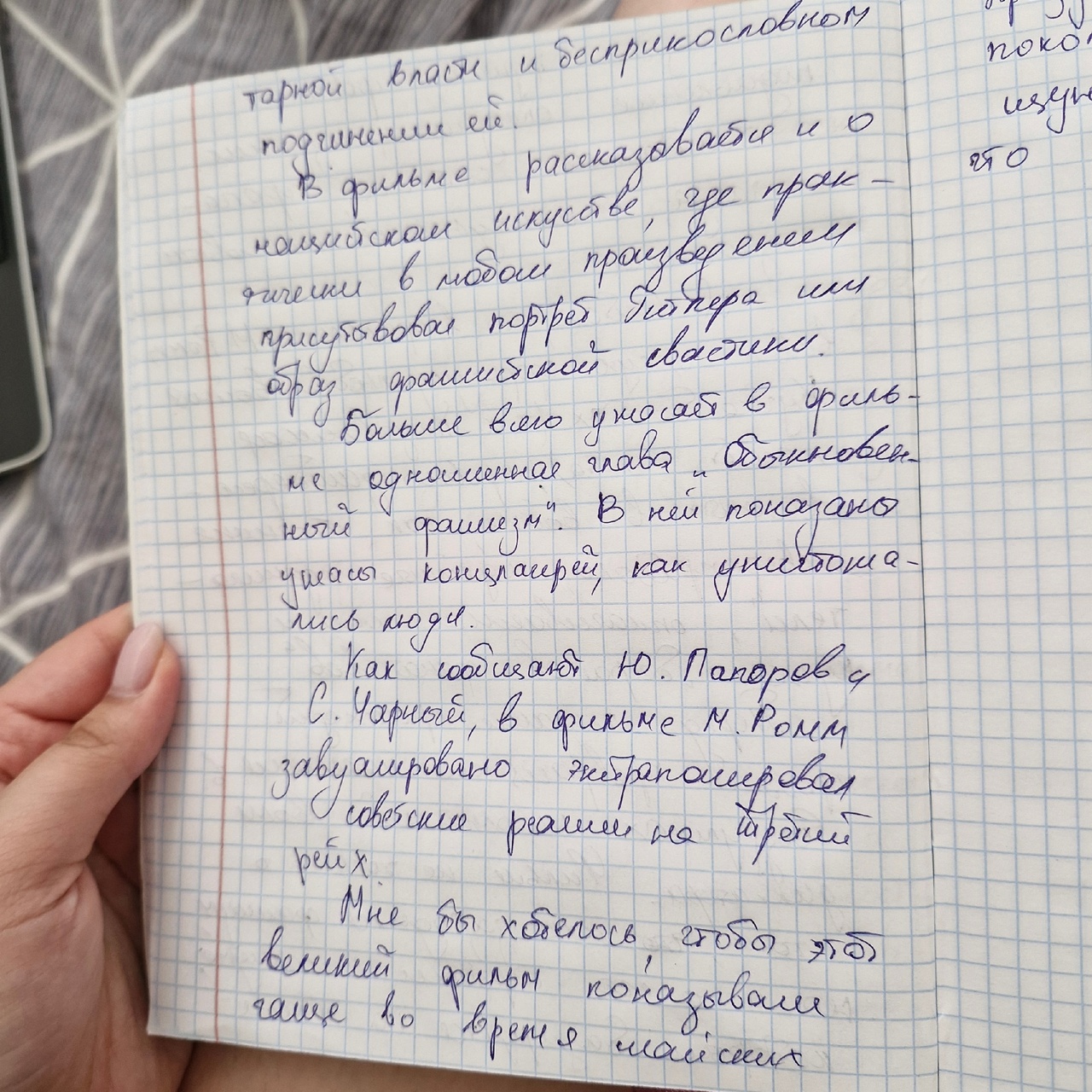 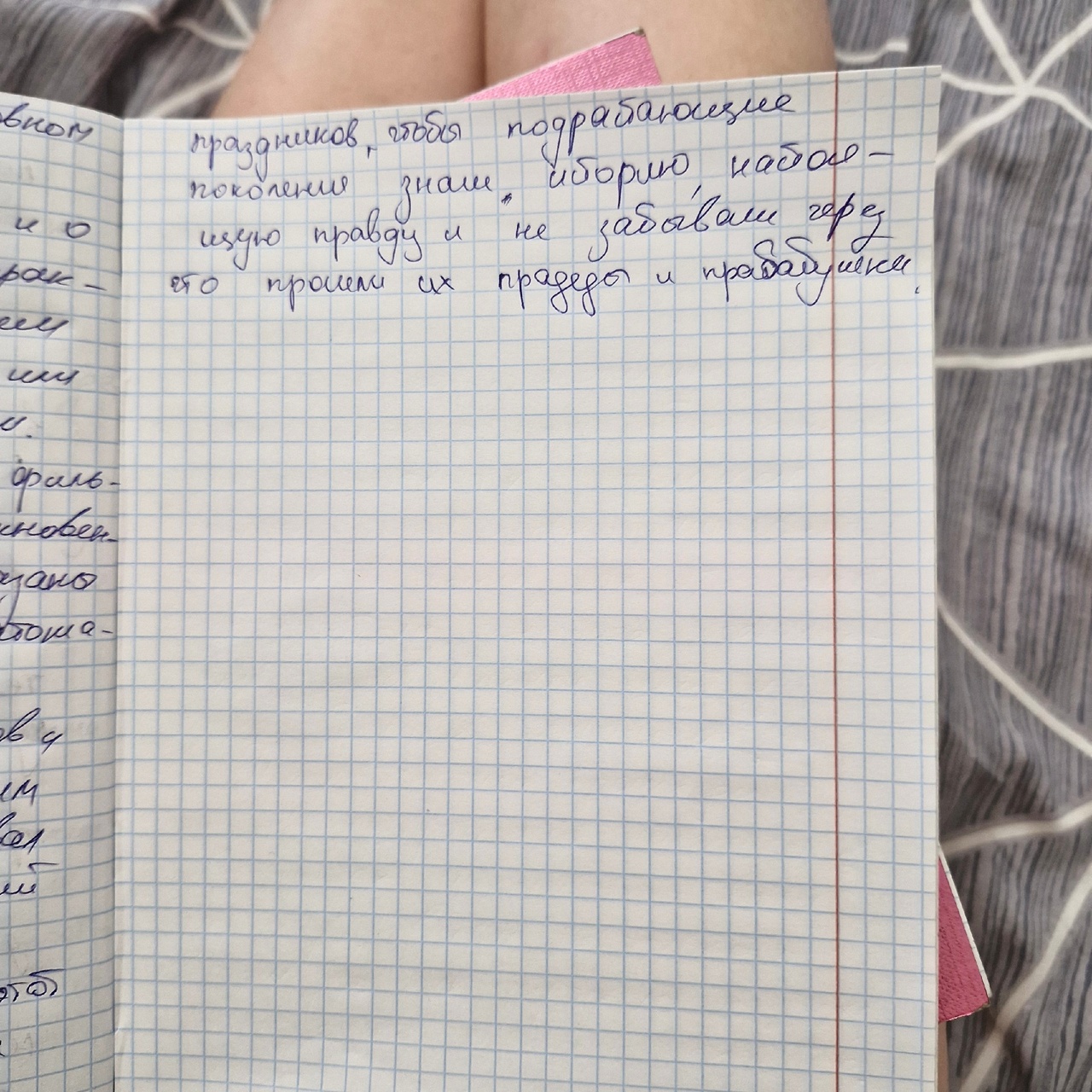 